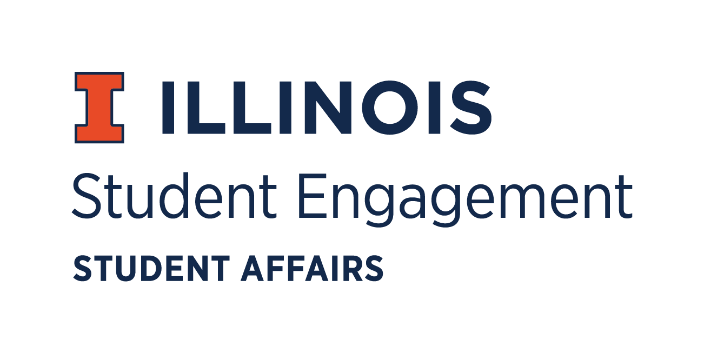 Student Organization 
Resource FeeSORF MeetingThursday May 6, 2021 at 5:00PMMicrosoft teamsCall to Order5:05PMRoll CallPresentMichael Isaacson, ChairpersonAlex Wang, Vice ChairpersonNico Perez, Undergraduate Board MemberInaaz Mirza, Undergraduate Board MemberAshley Winters, Undergraduate Board MemberAmir Jafari, Graduate Board MemberCarly O’Connor, Faculty/ Staff Board MemberBrian Farber, Faculty/ Staff Board MemberJasmine Cuasay, SecretaryAlex Suñé, Associate Director, Student Success & EngagementAbsentUmar Ahmed, TreasurerJimmy Song, Undergraduate Board MemberNick Fink, Program Advisor, Coordinator of Student EngagementNote: Alex Wang is serving as proxy for Jimmy SongApproval of Minutes 04/29/2021 Brian Farber makes a motion to approve 04/29/2021 minutes. Inaaz Mirza secondsMichael Isaacson makes a motion for unanimous consent. No objections Approval of Agenda 05/06/2021 Alex Wang makes a motion to approve 05/06/2021 agenda. Nico Perez secondsMichael Isaacson makes a motion for unanimous consent. No objectionsNew Business2021- 2022 SORF Funding StandardsMoved up SORF Representation and Acknowledgement  Service Funding Addition of essential equipment instead of permanent equipment Addition of ‘Required’ to multipurpose/ athletic uniforms Addition of ‘Non- material’ to technology fees Addition of Intramural sports registration fees into not- fundable category Programs Funding Adjustment of 25% -> 50% for off campus and cost to attendees criteria25% not adequate funding for RSOsAddition of SORF discretion to determining necessity to event Contingency Funding Addition of applying same funding criteria from services, programs and projects Deleted COVID- 19 addendum Not necessary, was not used this year Travel/ lodging funding Addition of describing programs funding for programs hosted/ co hosted by UIUC RSOsAlex Wang makes a motion to approve 2021- 2022 SORF Funding Standards. Nico Perez seconds. Vote of 7-0-0, funding standards approved2021- 2022 SORF Fiscal Year BudgetRemoved Quad Day suppliesSimilar to past years’ budgetsAlex Wang makes a motion to approve 2021- 2022 SORFF Fiscal Year Budget. Nico Perez seconds. Vote of 7-0-0, budget approvedNew SORF Board emailsTentative First FA21 SORF Board MeetingFirst Thursday of the semesterHybrid meeting?Set up automated outlook email reply for summerFor SORF emails“Email SORF-advisor@illinois.edu for QCC’s”Set end date to when you will resume SORF board activityFor the good of the orderAdjournment5:38PM